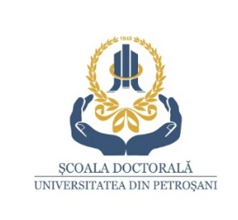 ACCEPT DE COORDONARESubsemnatul/Subsemnata _____________________________________,conducător de doctorat în cadrul Școlii Doctorale a IOSUD- Universitatea din Petroșani, în domeniul: __________________________________________, îmi exprim acceptul de coordonare a candidatului/ candidatei: _______________________________________________________________, pentru sesiunea de admitere la studiile universitare de doctorat, din anul universitar 2023-2024.Semnatura conducătorului de doctorat: